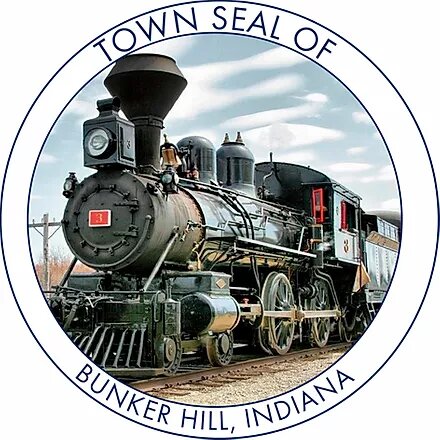 TOWN OF BUNKER HILL101 WEST BROADWAY                                                                                                           Phone:  765-614-9043PO BOX 565                                                                                                                             Fax:  765-689-0822BUNKER HILL, IN 46914 _____________________________________________________________________________________TOWN COUNCIL MEETING MINUTESMonday, May 18th, 2020At 6:00 PMCall to Order: President Pebley called the meeting to order and led the Pledge of Allegiance. Clerk-Treasurer Pebley called the roll call and the members of the Town Council were present or absent as follows: Present:                                                                                                   Absent:Cory Pebley                                                       Steve GarberDon Jaberg     JR MercerMallorie Anderson entered the meeting at 6:26pm. Declare a quorum present.Others Present: Danielle Pebley, Clerk-Treasurer Diane Engel, Deputy Clerk Carl Wade, Building Commissioner/Code Enforcer Adam Liehr, Town Marshal  Brandon Rush, Attorney  Approval of Prior Minutes: Meeting Minutes were asked to be approved at next meeting. Approval of Claims:⦁ Councilman Jaberg made a motion to approve the claims. Councilman Garber seconded, motion passed 4-0.Grant Status Update: ⦁ Steven Ray updates the town on our Planning Grant and presents the board with an invoice and asks for the boards approval to submit the payment. ⦁ Mr. Ray also presents the board with a claim vouch from OCRA and asks for approval to accept the claim. Some discussion is heard about the claims. ⦁ Steven Garber made a motion to approve these requests, Councilman Mercer Seconded, motion passed 4-0. Approval of Requests:⦁ Mrs. Pebley asks the board for approval to spend $600 or less to obtain a new printer/copier for Deputy Clerk Diane Engel. Councilman Garber makes a motion to approve, Councilman Jaberg Seconded, motion passed 4-0. ⦁ Mrs. Pebley discusses a request for Rodney Deckard. A contract approval for Wellhead. Councilman Mercer makes a motion, Councilman Jaberg seconded, Motion passed 4-0. ⦁ Town Marshal Adam Leihr asks the board for approval to obtain new tasers in the amount of $1,250.00. Mr. Liehr also asks for the board's approval to upgrade radio equipment $3,867.34. States the radios he was able to get working still are not working the greatest. Mr. Liehr also talks to the town about grants he is working on getting for other equipment but these two requests are essential to perform his job. Councilman Jaberg asks if this is in the budget to make these purchases. (Councilmember Mallorie Anderson enters the meeting @ 6:26pm) More discussion is heard concerning these purchases. Councilman Jaberg makes motion to approve, Councilman Garber seconds, motion passed. 5-0. Attorney’s Report: ⦁ No report was heard from Mr. Rush. Building Commissioner's Report:⦁ Carl Wade, discusses his report with the board. He discusses the dog complaints he has received. Some lengthy discussion is heard with members of the town concerning the dog problem and a plan of action to fix the problem. Councilman Jaberg asks Carl a time frame to when this issue could see some resolve. Mr. Wade and Mr. Jaberg have discussion and a two-week time frame is set. Special Business:⦁ Waste Management contract. President Pebley presents the contract to the board. Questions and discussion concerning the contract is heard. Questions from the public was heard and more discussion was heard. Mrs. Pebley explains the increases that will be made to the contract. Councilman Garber makes a motion to approve contract, Councilwoman Anderson seconds, motion passes, 5-0. Unfinished Business:New Business:⦁ Councilman Garber states that he has had discussion with Deputy Clerk Diane Engel and starting on June 1st we would like to see the drive thru open. Beginning July 1st to have the office and other town buildings fully opened up to the public. Some further discussion is heard concerning the billing and opening up of the buildings. Public Comments:⦁ Town resident Zachary Moore asks about road repairs and if road work is planned for this year and if so which roads will be resurfaced. The board informs Mr. Moore that as of now no plans are currently scheduled for additional road repairs. Mrs. Pebley states we are planning on trying to get another grant for 2021. ⦁ Von Mozzone asks for an update on the dog problem in town. Mr. Pebley informs Mr. Mozzone of the discussion previously held in the meeting. Motion To Adjourn: Councilman Garber made a motion to adjourn. Councilman Jaberg seconded, motion passed 5-0. The next Bunker Hill Town Council Meeting will be on June 08, 2020, at 6:00 PM at the Bunker Hill Town Hall meeting room. __________________________________________Cory Pebley- President__________________________________________Steve Garber- Vice President__________________________________________Don Jaberg- Councilman __________________________________________John Mercer- Councilman__________________________________________Mallorie Anderson- CouncilwomanATTEST:__________________________________________Danielle Pebley: Clerk-Treasurer